EVOS LED Fluorescent Microscope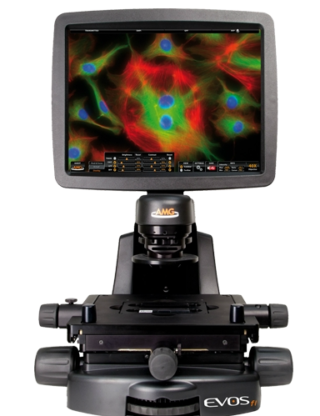 The EVOS LED Fluorescent microscope uses LED light cube technology that eliminates the need for a darkroom and use of toxic chemicals such as mercury arc lamps that are used with traditional fluorescent microscopes. Fluorescence microscopy involves attaching fluorescent molecules to your sample (i.e. by way of labeled antibody specific for a particular cell structure) then exposing your sample to a specific wavelength (excitation wavelength) and visualizing the light it emits (emission wavelength) using the Fluorescent Microscope.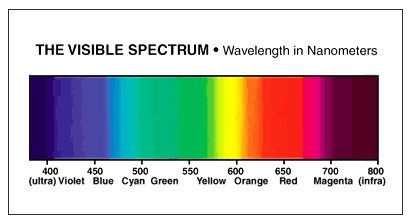 LED Light Cubes for the EVOSLED Light Cubes for the EVOSLED Light Cubes for the EVOSCUBEExcitation and EmissionStainTexas Red585 and 624 nmAlexa Fluor 594, CellTracker Red, Live/Dead, LysoTracker Red, mCherry, SYTO 61, Texas RedDAPI357 and 447 nmAcridine, Alexa Fluor 350, DAPI, Hoechst, NucBlue, MarinaBlue, Pacific BlueGFP470 and 510 nmAlexa Fluor 488, Calcein, AM, CellLight GFP, CellTracker Green, CellRox Green, FITC, Fluo-4, GFPRFP531 and 593 nmAlexa Fluor 555, CellMask Orange, pHrodo, RFP, SYTOX OrangeCY5628 and 692 nmAlexa Fluor 647, CellMask Deep Red, CY 5, MitoTracker Deep Red, TO-PRO 3CY7710 and 775 nmAlexa Fluor 750, DyLight 750